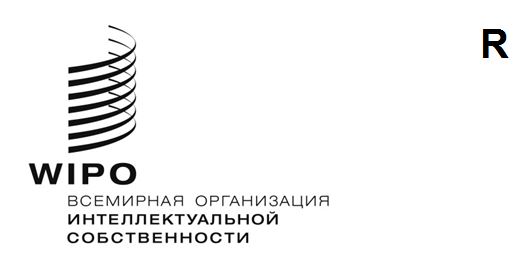 PCT/WG/17/16ОРИГИНАЛ: АНГЛИЙСКИЙДАТА: 7 февраля 2024 годаРабочая группа по Договору о патентной кооперации (PCT)Семнадцатая сессияЖенева, 19–21 февраля 2024 годаЦелевая группа по минимуму документации PCT: отчет о ходе работыДокумент подготовлен Европейским патентным ведомством и Соединенными Штатами АмерикиРезюмеВ настоящем документе представлена обновленная информация о работе Целевой группы по минимуму документации РСТ («Целевая группа»), возглавляемой Европейским патентным ведомством (ЕПВ) и Ведомством США по патентам и товарным знакам (ВПТЗ США).  Целевая группа добилась значительного прогресса в деле анализа минимума документации PCT.  После интенсивной работы в рамках Целевой группы и дискуссий в ходе различных Заседаний международных органов в рамках PCT (ЗМО) и Рабочей группы PCT, Ассамблея PCT на своей пятьдесят пятой (двадцать четвертой очередной) сессии (6–14 июля 2023 года) приняла ряд предлагавшихся поправок к правилам 34, 36 и 63, которые были представлены в документе PCT/WG/16/6 (документ PCT/A/55/2).  В настоящее время Целевая группа сосредоточила свое внимание на подготовке, необходимой для своевременного введения в действие пересмотренной нормативно-правовой базы, призванной обеспечить регулирование в отношении минимальной документации РСТ с 2026 года.История вопросаВ 2005 году ЗМО приняло решение создать Целевую группу для всестороннего анализа минимума документации РСТ.  Целевой группе было поручено рассмотреть вопросы, касающиеся как патентной документации, так и непатентной литературы, включая базы данных традиционных знаний (документ PCT/MIA/11/14).  Однако по ряду причин процесс затормозился на несколько лет.  В январе 2016 года ЗМО удалось достичь консенсуса относительно возобновления деятельности Целевой группы, и Международное бюро предложило одному из Международных поисковых органов (МПО) взять на себя функции руководителя Целевой группы.  В феврале 2016 года ЕПВ дало положительный ответ на предложение Международного бюро, после чего деятельность Целевой группы возобновилась под руководством этого ведомства.Мандат Целевой группы (см. пункт 9 документа PCT/WG/9/22), принятый к сведению Рабочей группой по PCT в мае 2016 года, был сформулирован следующим образом:уточнить объем действующего минимума документации РСТ, учитывая, что Справочник ВОИС по информации и документации в области промышленной собственности устарел, и что определение и объем патентной литературы последний раз уточнялись в ноябре 2001 года, а определение и объем непатентной литературы — в феврале 2010 года;подготовить рекомендации и проекты стандартов, представляющиеся обоснованными для соблюдения национальными Ведомствами, позволяющие им включать их национальные фонды в состав минимума документации РСТ и дающие Международным органам и провайдерам баз данных возможность загружать в него необходимую информацию своевременно, надежно и без каких-либо затруднений.  Необходимо также проанализировать вопрос о том, следует ли включать в состав минимума документации сведения о полезных моделях;предложить четко определенные компоненты патентных данных, которые должны присутствовать во всех патентных фондах, входящих в список минимума документации РСТ (например, библиографические данные, рефераты, полный текст, факсимильные изображения, данные классификации), а также критерии качества и распространения, которым должны соответствовать такие данные, в интересах расширения возможностей поиска и содействия обмену данными между патентными ведомствами и коммерческими провайдерами баз данных;определить критерии, которым должны отвечать фонды патентной документации в качестве условия их включения в состав минимума документации РСТ, а также объем, в котором Органы должны включать в него документы, существующие на других языках или содержащие технические сведения, эквивалентные сведениям, раскрываемым в других патентных документах, и в котором они должны проводить поиск по таким документам;повысить доступность технической информации, содержащейся в патентных документах, с точки зрения технического и лингвистического охвата документации и возможностей поиска содержащейся в ней информации.  Это позволит дополнительно повысить качество международного поиска и расширить возможности доступа третьих лиц к патентной информации;сформулировать рекомендации и предложить механизмы проверки актуальности и поддержания сегмента непатентной литературы в составе минимума документации PCT, принимая во внимание такие моменты, как:реальный доступ к периодическим изданиям, в том числе их наличие в электронной форме;спектр технических областей, охватываемых периодическими изданиями;условия доступа к периодическим изданиям, включая стоимость и возможность поиска по тексту.рекомендовать критерии включения в состав минимума документации РСТ непатентной литературы, в частности условия включения информации об уровне техники, основанной на традиционных знаниях.  Кроме того, Целевая группа должна провести работу с индийскими компетентными органами после получения их пересмотренных подробных предложений о включении в состав минимума документации РСТ базы данных TKDL.В интересах большей эффективности перечисленные выше задачи были сгруппированы в плане работы, утвержденном ЗМО в начале 2017 года, следующим образом (дополнение к документу PCT/MIA/24/4):Задача A: составить обновленный перечень разделов текущего минимума документации РСТ, относящихся к патентной и непатентной литературе;Задача B: рекомендовать критерии и стандарты, которым должен соответствовать национальный патентный фонд, включаемый в состав минимума документации РСТ;Задача C: предложить четко определенные библиографические и текстовые компоненты патентных данных, которые должны присутствовать в патентных фондах, входящих в состав минимума документации РСТ;Задача D: рекомендовать критерии и стандарты, которые будут использоваться для анализа, пополнения и ведения информации об уровне техники, содержащейся в непатентной литературе и источниках традиционных знаний, а затем, опираясь на выработанные критерии, выполнить оценку пересмотренного предложения индийских компетентных органов в отношении Индийской цифровой библиотеки традиционных знаний.На своей двадцать девятой сессии (20–22 июня 2022 года) ЗМО решило дополнить мандат Целевой группы следующими тремя задачами (см. пункт 22 документа PCT/MIA/29/4 и пункт 51(c) документа PCT/MIA/29/10):Оказывать Ведомствам консультационную помощь и поддержку в обеспечении их технической готовности, к дате вступления в силу исправленного определения минимума документации PCT, для открытия доступа, в соответствии с техническими требованиями и требованиями доступности, ко всем патентным документам, а в соответствующих случаях ‒ документам, касающихся полезных моделей, опубликованных начиная с указанной даты его вступления в силу.Согласовать, на период, составляющий 10 лет с даты вступления в силу исправленного определения минимума документации PCT, дорожную карту мероприятий по поддержке Ведомств в соблюдении технических требований, связанных с открытием доступа ко всем патентным документам, а в соответствующих случаях ‒ документам, касающимся полезных моделей, опубликованным начиная с контрольной даты до указанной даты его вступления в силу.Обеспечить включение мероприятий по реализации согласованной дорожной карты в мандат (будущей) постоянной Целевой группы по минимуму документации РСТ при ЗМО PCT, которая приступит к работе после вступления в силу пересмотренной Инструкции и новых пунктов Административной инструкции, касающихся минимума документации РСТ.Как правило, Целевая группа ведет свою работу, пользуясь предоставляемым ВОИС электронным форумом («wiki-форум»).  Кроме того, когда это считается необходимым для содействия прогрессу в обсуждении, Целевая группа проводит совещания как в очном, так и в виртуальном формате.  Вопросы, касающиеся решения задач А, В и С обсуждаются под руководством ЕПВ, а вопросы, касающиеся решения задачи D — под руководством ВПТЗ США.Текущее положение делОбсуждение вопросов достижения задачи А было успешно завершено к концу 2017 года, когда члены Целевой группы утвердили обновленный перечень текущего минимума документации РСТ.  Обновленный перечень разделов минимума документации РСТ, относящихся как к патентной, так и к непатентной литературе, опубликован на веб-сайте ВОИС.  Начиная с 2018 года Целевая группа работает над решением задач B, C и D, проводя раунды обсуждений на wiki-форуме.В ходе обсуждения быстро выявилась необходимость внесения поправок в правила 34 и 36 Инструкции к PCT и то, что такие изменения правил должны сопровождаться принятием новых положений Административной инструкции к РСТ, касающихся технических критериев.После интенсивной работы в рамках Целевой группы и дискуссий в ходе различных сессий ЗМО и Рабочей группы PCT, на шестнадцатой сессии Рабочей группы PCT (6–8 февраля 2023 года) ЕПВ и ВПТЗ США представили пересмотренные предложения о внесении поправок в Инструкцию к PCT и изменений в Административную инструкцию к PCT (документ PCT/WG/16/6).  Данные предлагаемые поправки к правилам 34, 36 и 63, а также проект Договоренности в отношении толкования правил 36 и 63 (документ PCT/A/55/2 и пункт 32 документа PCT/A/55/4 Prov.) были приняты Ассамблеей PCT на пятьдесят пятой (двадцать четвертой очередной) сессии (6–14 июля 2023 года).  Эти поправки вступят в силу 1 января 2026 года.  После принятия Ассамблеей данных поправок к правилам PCT Международное бюро в 2024 году проведет консультации касательно предлагаемых изменений в Административную инструкцию PCT путем рассылки циркулярного письма C. PCT 1660 на основе текста в приложении III к документу PCT/WG/16/6.Целевая группа провела свою шестую сессию 22–25 мая 2023 года.  На этой сессии Целевая группа одобрила предложенные изменения в Административную инструкцию к PCT, содержащиеся в документе PCT/WG/16/6, с небольшой поправкой. В остальном заседание Целевой группы было посвящено реализации предложенной пересмотренной нормативно-правовой базы, призванной обеспечить регулирование в отношении минимальной документации РСТ с 2026 года.  В этой связи Целевая группа одобрила предложенную ЕПВ дорожную карту по реализации в области патентной документации.  Кроме того, Целевая группа одобрила дорожную карту по аспектам непатентной литературы и цикл пересмотра будущей постоянной Целевой группы, предложенные ВПТЗ США (документ PCT/MD/6/6, прикрепленный в качестве дополнения к документу PCT/MIA/30/2).Дорожная карта по реализации в области патентной документации состоит из двух этапов.Этап 1 «Подготовительная деятельность» охватывает мероприятия до конца 2025 года, направленные на то, чтобы патентные ведомства были готовы к выполнению требований в отношении минимума документации РСТ, вступающих в силу с 1 января 2026 года.  Это предполагает подготовку согласно стандарту ВОИС ST.37 ведомственного досье с тем, чтобы обозначить наличие реферата, описания и формулы изобретения в формате с возможностью поиска по тексту для патентов, опубликованных после этой даты.  Каждое ведомство, обладающее патентным фондом, относящимся к минимальной документации PCT, также должно будет создать хранилище, из которого любое МПО сможет массово загружать данные минимума документации PCT, с учетом требования о том, что все патентные документы, опубликованные 1 января 2026 года или после этой даты, должны предоставляться в формате с возможностью поиска по тексту.  Все МПО также должны будут удостовериться в том, что могут производить массовую загрузку других целых фондов минимума документации PCT из их хранилищ.Этап 2 «Операционная деятельность» охватывает деятельность в период после 2026 года по операционной работе с патентными документами, опубликованными с 1 января 2026 года, и по переходным мероприятиям до конца 2035 года по оцифровке публикаций, размещенных с 1 января 1991 года.   В отношении новых публикаций ведомство будет должно включать дополнительную информацию в рамках ведомственного досье, добавлять в свое хранилище патентные данные в формате с возможностью поиска по тексту в срок, не превышающий двух месяцев после даты публикации, и обеспечить возможность массовой загрузки других фондов минимума документации PCT.  Что касается переходных мероприятий, ведомство должно будет включить в свое ведомственное досье дополнительную информацию о патентных документах, опубликованных с 1 января 1991 года, оцифровать эти патентные документы и поместить данные в хранилище ведомства в формате с возможностью поиска по тексту до 31 декабря 2035 года.В контексте дорожной карты реализации, охватывающей аспекты непатентной литературы, будущая постоянная Целевая группа определит МПО-координатора, который возглавит/проведет комплексный анализ списка элементов непатентной литературы, входящих в состав минимума документации РСТ, в ноябре 2025 года, и затем проведет заседание для первого комплексного анализа в мае 2026 года.  После этого в 2026 году Целевая группа представит свой первый пересмотренный список материалов, относящихся к непатентной литературе, для утверждения на Заседании международных органов с тем, чтобы Международное бюро опубликовало обновленный список в январе 2027 года.  МПО необходимо будет обеспечить соответствие новому списку в течение двух лет после его принятия.  Ежегодные обзоры списка в целях удаления устаревших и более не функционирующих ресурсов, а также обновления метаданных будут проводиться в мае каждого года под председательством МПО-добровольца по принципу ротации.  Второй комплексный анализ состоится в мае 2031 года.  Кроме того, общественность сможет предлагать материалы, относящиеся к непатентной литературе, Целевой группе для рассмотрения на предмет их включения в минимум документации PCT при следующем комплексном анализе.На тридцатой сессии ЗМО (1–3 ноября 2023 года) ЕПВ и ВПТЗ США представили отчет о ходе работы Целевой группы (документ PCT/MIA/30/2).  Органы положительно оценили достигнутый прогресс.  ВПТЗ США предложило назначить его тем МПО, который будет координировать и возглавит первый комплексный анализ элементов непатентной литературы, входящих в состав минимума документации РСТ, в рамках постоянной Целевой группы в мае 2026 года.  ВПТЗ США предложило Международному бюро создать виртуальное рабочее пространство для экспертов МПО по непатентной литературе для совместной подготовки к этому анализу (см. пункт 36 документа PCT/MIA/30/10).  ЗМО приняло к сведению содержание документа PCT/MIA/30/2 и предложение ВПТЗ США возглавить первый комплексный анализ элементов непатентной литературы в составе минимума документации РСТ (пункт 37 документа PCT/MIA/30/10).В настоящее время Целевая группа сосредоточила свое внимание на подготовке, необходимой для своевременного введения в действие пересмотренной нормативно-правовой базы в отношении минимальной документации РСТ.  Как было решено на последнем заседании Целевой группы, в целях облегчения реализации дорожной карты по патентной документации в январе 2024 года ЕПВ разместила на wiki-форуме контрольный список, который будет использоваться для оценки прогресса Целевой группы на основе ежеквартальных контрольных точек на wiki-форуме.Следующее заседание Целевой группы предварительно запланирована 
на 22–26 апреля 2024 года.Рабочей группе предлагается принять к сведению содержание настоящего документа.[Конец документа]